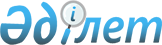 О нормах расходования продуктов питания для плавающего состава судов республиканских казенных государственных предприятий и учреждений водного транспорта
					
			Утративший силу
			
			
		
					Приказ Министерства транспорта и коммуникаций Республики Казахстан от 10 марта 1998 года № 54. Зарегистрирован в Министерстве юстиции Республики Казахстан 27.07.1998 г. за № 559. Утратил силу приказом Министра транспорта и коммуникаций Республики Казахстан от 29 октября 2012 года № 723

      Сноска. Утратил силу приказом Министра транспорта и коммуникаций РК от 29.10.2012 № 723 (вводится в действие по истечении десяти календарных дней после дня его первого официального опубликования).      В целях дальнейшего совершенствования организации коллективного питания плавающего состава судов республиканских казенных государственных предприятий и учреждений водного транспорта, усиления контроля за правильностью расходования средств, выделяемых на эти цели из республиканского бюджета, 

      Приказываю: 

      1. Ввести в действие Временные нормы потребности в энергии, пищевых веществах и продуктовом наборе для членов экипажей транспортного и технического флота, разработанные Институтом питания Национальной Академии наук Республики Казахстан, согласно приложению N 1. 

      2. Установить стоимость рациона бесплатного питания членам экипажей судов транспортного и технического флота в соответствии с нормами, но не более 60 процентов суточных, установленных для оплаты служебных командировок, согласно п.2.2 " Методических рекомендаций по планированию, учету и калькулированию себестоимости работ и услуг предприятий речного транспорта", утвержденных Министерством транспорта и коммуникаций Республики Казахстан 14 июля 1994 г. 

      3. Считать утратившим силу приказ Начальника Главного управления речного флота при Совете Министров Казахской ССР от 21.10.86 г. N 324"О стоимости бесплатного коллективного питания для плавающего составапортовых и служебно-вспомогательных судов речного транспорта общегопользования".     Министр                                                Приложение N 1                                         к приказу от 10.03.1998г. N 54               Временные нормы потребности в энергии, пищевых              веществах и продуктовом наборе для членов экипажей                        транспортного и технического флота на одного человека             в сутки,разработанные Институтом питания Национальной                     Академии наук Республики Казахстан____________________________________________________________________          Наименование продукции             ! На одного человека                                             ! в сутки (граммов)_____________________________________________!______________________     Хлеб ржаной                                       150     Хлеб пшеничный                                    250     Сдоба                                              50     Мука пшеничная                                     10     Крахмал картофельный                                5     Крупы разные                                       30     Бобовые                                            10     Макаронные изделия                                 25     Сало свиное                                        10     Маргарин столовый                                  10     Сахар и кондитерские изделия                       75     Чай черный                                          2     Кофе растворимый                                    3     Какао (порошок)                                     2     Картофель                                         300     Овощи, всего                                      345     в т.ч. лук репчатый                                30            зелень разная                               60            помидоры свежие                             30            огурцы свежие                               30            капуста свежая                              60            морковь красная                             30            свекла                                      30            чеснок                                       5            томат паста                                 15            соленья разные                              55     Масло растительное                                 20     Масло сливочное (крестьянское)                     20     Молоко цельное                                    200     Сметана (20% жирности)                             25     Творог (9% жирности)                               20     Сыр                                                20     Яйцо (штук)                                        1/2     Мясо (разное)                                     180     Колбасные изделия                                  20     Консервы мясные                                    10     Рыба (свеж. мороженная)                            30     Сельдь (средней жирности)                          10     Рыбные консервы                                    10     Морепродукты-капуста                               10     Сухофрукты                                         15     Фрукты (разные)                                   200     Соки (разные)                                     100     Лимоны                                             10     Соль поваренная                                     8     Специи и приправы                                   4     Дрожжи свежие                                       3     Майонез и др. соусы                                 5
					© 2012. РГП на ПХВ «Институт законодательства и правовой информации Республики Казахстан» Министерства юстиции Республики Казахстан
				